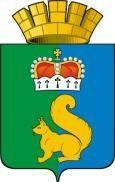 РАСПОРЯЖЕНИЕГЛАВЫ ГАРИНСКОГО ГОРОДСКОГО ОКРУГАОб отмене режима чрезвычайной ситуации для органов управления и сил Гаринского звенатерриториальной подсистемы РСЧС, связанного с пожаром в поселке Пуксинка      В соответствии с Федеральными законами от 21 декабря1994 №68-ФЗ «О защите населения и территорий от чрезвычайных ситуаций природного и техногенного характера», от 06 октября 2003 №131-ФЗ «Об общих принципах организации местного самоуправления в Российской Федерации», Положением о единой государственной системе предупреждения и ликвидации чрезвычайных ситуаций, утвержденным постановлением Правительства Российской Федерации от 30.12.2003 №794 «О единой государственной системе предупреждения и ликвидации чрезвычайных ситуаций», руководствуясь Уставом Гаринского городского округа,     1.Отменить с 23 часов 00 минут 11 мая 2022 года  для органов управления и сил Гаринского звена территориальной подсистемы РСЧС, связанного с пожаром в поселке Пуксинка, введенный постановлением распоряжением главы Гаринского городского округа  от 10.05.2022 №  «О введении режима чрезвычайной ситуации для органов управления и сил Гаринского звенатерриториальной подсистемы РСЧС, связанного с пожаром в поселке Пуксинка.    2.Контроль за выполнением настоящего постановления оставляю за собой.11.05. 2022 п.г.т. Гари№ 13ГлаваГаринского городского округаC.E.Величко